ФИО педагога: С.А. Бубновская                                                                                                                                                      Программа: «Английская азбука»Объединение: 1АД, 1БД, 1 ВД. Дата занятия по рабочей программе: 27.04.20, 28.04.2020, 28.04-30.04.2020. Тема занятия: «Юные художники»Задание: выучить стих «Снег», раскрасить картинку со стихом, повторить названия цветов.Материалы: распечатка стихотворения, картинка с заданием, фломастеры или карандаши. Порядок выполнения:Прослушать видеозапись с названиями цветов на английском языке.При помощи взрослого познакомиться с новым стихотворением.Разукрасить картинку со стихом или нарисовать свою.По возможности выучить стихотворение или повторять за взрослыми построчно.Снять на видеокамеру, как вы выучили стихотворение, сфотографировать картинки или свой рисунок и отправить мне на электронный адрес: Sweta_@mail.ru  или WhatsApp 89149320037, или Viber 89149320037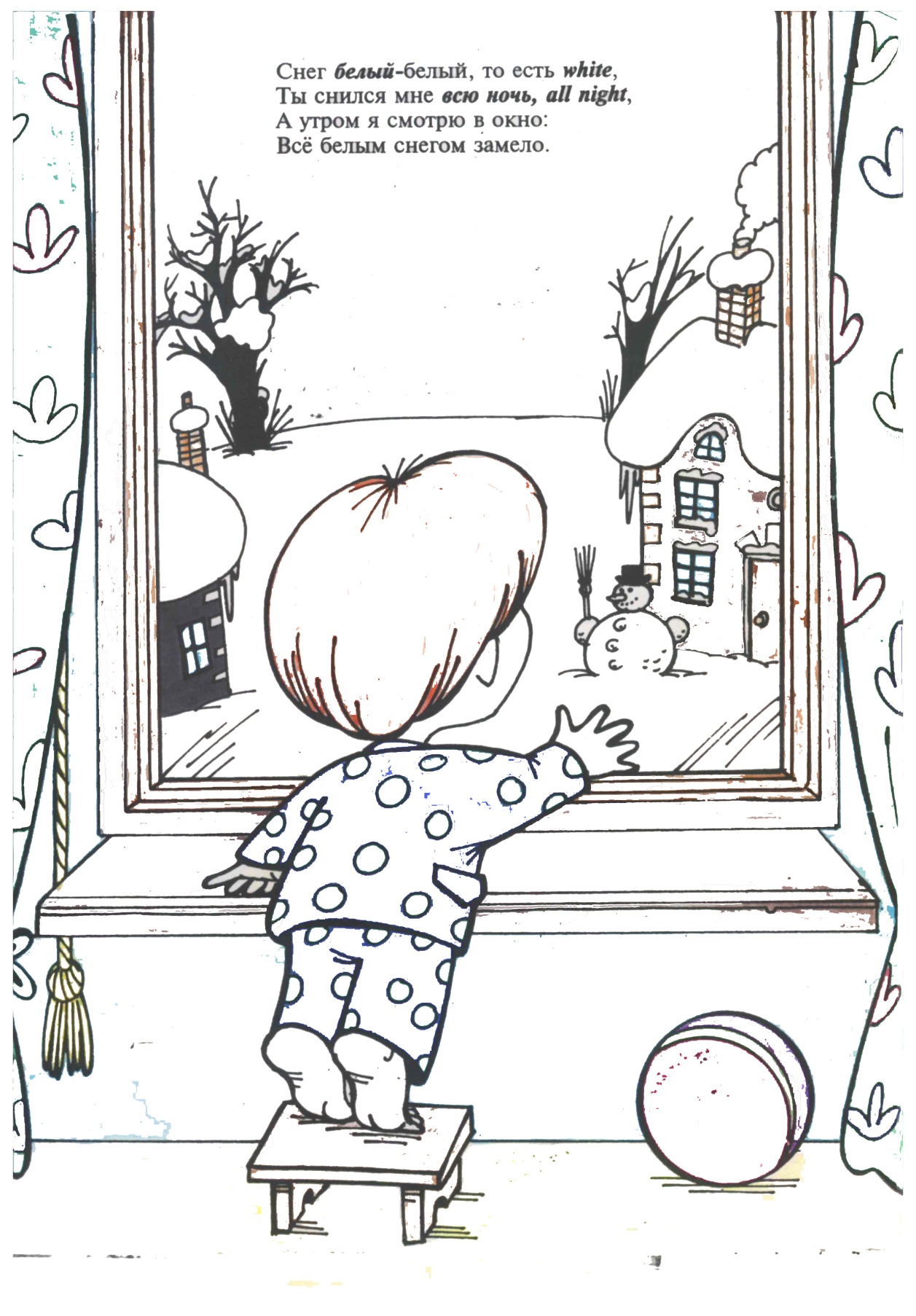 